ОБРАЗОВАТЕЛЬНЫЙ МИНИМУМ 6 КЛАСС ( 2 ЧЕТВЕРТЬ)Сформулируйте правило сложения десятичных дробей. Приведите пример.Ответ: При сложении десятичных дробей руководствуются следующим правилом:Записать дроби в столбик – разряд под разрядом, запятую под запятой;Если количество десятичных знаков у дробей различно, уравнять их число, приписав справа нули;Выполнить сложение, не обращая внимания на запятые;Поставить  в сумме запятую под запятой в данных дробях.Пример: 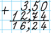 Сформулируйте правило вычитания десятичных дробей. Приведите пример.Ответ: Чтобы найти разность десятичных дробей нужно:Записать дроби в столбик – разряд под разрядом, запятую под запятой;Если количество десятичных знаков у дробей различно, уравнять их число, приписав справа нули;Выполнить вычитание, не обращая внимания на запятые;Поставить  в разности запятую под запятой в данных дробях.Пример: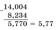 Сформулируйте правило умножения десятичной дроби на единицу с нулями. Приведите пример.Ответ: Чтобы умножить десятичную дробь на единицу с нулями нужно перенести в этой дроби запятую на столько знаков вправо, сколько нулей содержится в множителе.Пример: Сформулируйте правило деления  десятичной дроби на единицу с нулями. Приведите пример.Ответ: Чтобы разделить  десятичную дробь на единицу с нулями нужно перенести в этой дроби запятую на столько знаков влево, сколько нулей содержится в делителе.Пример: .Сформулируйте правило умножения десятичных дробей. Приведите пример.Ответ: Чтобы найти произведение двух десятичных дробей, можно:Мысленно убрать из множителей запятые и перемножить получившиеся натуральные числа;В полученном произведении отделить запятой справа столько цифр, сколько десятичных знаков содержится в обоих множителях вместе.Пример: 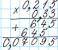 Сформулируйте правило деления десятичной дроби на натуральное число. Приведите пример.Ответ: Деление десятичной дроби на натуральное число выполняется так же, как и деление натуральных чисел. Сразу после того как закончено деление целой части, в частном ставят запятую.Пример: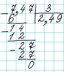 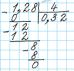 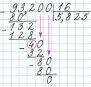 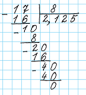 Сформулируйте правило деления десятичных дробей. Приведите пример.Ответ: Чтобы разделить число на десятичную дробь нужно:Перенести в делимом и делителе запятую вправо на столько цифр, сколько их содержится после запятой в делителе;Выполнить деление на натуральное число.Пример: 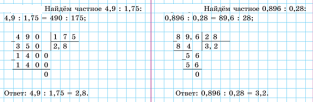 Сформулируйте правило округления десятичных дробей. Приведите примеры.Ответ: Чтобы округлить десятичную дробь, нужно:Подчеркнуть разряд, до которого число округляют, и посмотреть на цифру, расположенную справа от него;Если справа цифры: 0,1,2,3,4, то нужно отбросить цифры, расположенные правее подчеркнутого разряда; Если справа цифры: 5,6,7,8,9, то нужно отбросить цифры, расположенные правее подчеркнутого разряда, а к цифре этого разряда прибавить 1.Пример: 